Anson 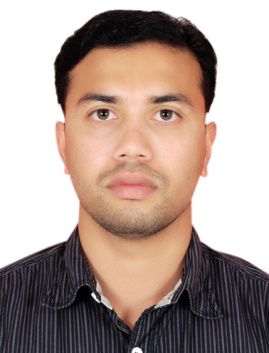 Abu Dhabi, UAE.Anson.145273@2freemail.com Mob:  C/o 971501685421PLANT MAINTENANCE MASTER DATA ENGINEEROBJECTIVE:An enthusiastic and professional individual who enjoys being part of as well as leading a successful and productive team, quick to grasp new ideas and concepts to develop innovative and creative solutions to problems. Furthermore able to work well on own initiatives and can demonstrate the high levels of motivation required to meet the tightest of targets even under significant pressure. Possess a strong ability to perform effectively and confidently. To work in an environment where mine expertise and liveliness could be utilized for the success & enlargement of the organization.EXPERTISE:Expert in preventive maintenance and production planning.Expert to handle all kind of production and maintenance related activities.Expert to handle team work/affective people Management.Expert to develop the business strategies as per management requirement. Project setup, erection, commissioning and coordination.Also expert in cost control analysis.TOTAL WORK EXPERIENCE – 15+ YEARS.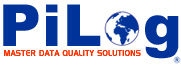 Plant Maintenance Master Data Engineer (2015 January to Present)PiLog Technology Solutions LLC, Abu Dhabi, UAE.Preventive Maintenance Planning, PM Template Structuring,PM & BOM Extraction From Manuals, Web Sites & Client Provided Documents,Data Health Checkup & Cataloguing,Cataloguing QCPhysical Site Inspection & Consultation.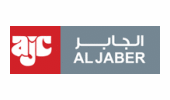 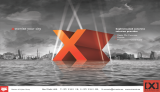 Plant Superintendent (01/03/2014 to 30/12/2014) Xtramix Concrete Solutions LLC (Al Jaber Group), Abu Dhabi, UAE.Production & Preventive Maintenance Planning, Raw Materiel & Spare Parts Arrangements, Prepare Daily, Weekly, Monthly & Yearly Progress Reports and Project Presentations,Prepare various summary level reports as requested by Client / Management,Update & monitor Project Status, Man-hours & Job Cards details,Co-ordination with Plant Engineering, Procurement, Sales & various other Sections,Maintain files in a uniform manner and keeping it completely up to date,Involved in preparing, formatting project documents,Plant inspection/auditing (ISO, NRMCA, DQA)Plant Calibration (Internal & External)Plant Maintenance Master Data Engineer (16/09/2012 to 28/08/2014)PiLog Technology Solutions LLC, Abu Dhabi, UAE.Project engineering schedules and forecasts. Coordination and checking of engineering deliverables. Monthly project status reports and change orders. Responsible for planning, scheduling, conducting and coordinating the technical                                           and management aspects of projects. Accountable for the successful completion of engineering projects. Requires extensive regular contact with assigned project Clients. Assist in the preparation of engineering project proposals. Budget monitoring and trend tracking. Participating in Client/contractor meetings and resolving Client/engineering                                          and management project issues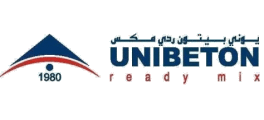 Senior Plant Engineer (10/08/2008 to 07/08/2012)Unibeton Ready Mix LLC (Al Fara’a Group), Abu Dhabi, UAE.Production Schedules & Plant Maintenance, Plant Erection & Commissioning, Purchase (Local & International), Reports & Budgets (Daily, Weekly, Monthly, Yearly & Special), Inspection & documentation for (ISO, NRMCA, MRM & DQA), Hiring’s of Machineries, Equipment’s & Vehicles, Batching Plant Calibration (Internal & External), Batching Plant Access Security and CCTV system, Local & International Transport & Logistics, Waste water treatment plant operation and maintenance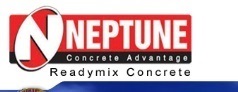 Asst. Operations Manager (01/09/2007 to 08/08/2008)Neptune Ready Mix Concrete Pvt. Ltd, Cochin, Kerala, India.This role is to manage the total operations in Kerala region,Handling sales & marketing, fleet, Technical & Batching Plant,Coordinating with sales and marketing executive for market studies, meeting customer’s regular and quick response for customer’s complaints,Checking daily vehicle inspection report (Pumps & Transit Mixers) and regular meeting with work shop maintenance team,Attending trail mixing with technical engineers and supervisors and evaluation the mix designs and concreting strength,Daily batching plant inspection along with plant operator and plant supervisor,Attending meetings with customers for finalizing the order and prize,Weekly meeting with management for submitting the daily activity report regarding production, sales, technical, fleet and batching plant operation, Preparation of documents for ISO audits, Site visit along with sales persons before committing the job for avoiding problems, giving instructions and information to the site persons that what are the safety precautions need to complete before starting the work, Instructing the drivers to how to behave on site with site persons and how to follow safety rules and regulation at site, Once start the work at site keep on contact with plant operator, customer support executive and customer for avoiding miss communications, After finishing the work meet the customer at site and giving the instruction to the customer that how we can avoid crakes and what are the precaution needs to take such as curing, scaffolding tying Etc.  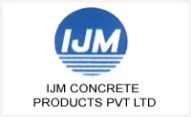 Production Officer (01/06/2006 to 30/09/2007)IJM Concrete Products Pvt. Ltd, Bangalore, India.As a production officer with IJM my main responsibility was assisting the project manager (Erection). Handling all erecting related activities, site visit, supplier arrangement, raw material selection, spare parts arrangement and handling all paper works and incoming invoices. Coordination with erection supervisor for completing the erection work as per the time given by management. Hand over the batching plant to management for production with all necessary requirements. Time to time completion of batching plant erection without delay. Also handling future maintenance works and modification as per the management instruction.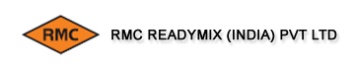 Production Officer (03/10/2005 to 30/05/2006)RMC Ready Mix India Pvt. Ltd, Bangalore, India.As a production officer handling total production related activities in a single branch. Receiving orders from sales executive scheduling the work based on the availability of fleet and customer timing and reporting the schedule to H.O. coordinating with pump operator plant operator and lab technician for supply of concrete on time with quality. Receiving customer satisfaction report after completion of the job without fail and submitting the report to H.O. before confirming the job along with sales executive and customer visiting the site for avoiding unexpected accidents and delays.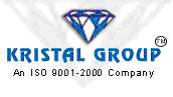 Electrical Engineer (04/11/2004 to 30/9/2005)Kristal Group, Bangalore, India.As an electrical engineer working based on the drawings given by company. Following all safety while working. Standing with electrician and inspecting their work for avoiding delays and wrong wiring. Modifying the wiring diagram as per the client instruction with management approval.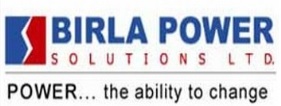 Service Engineer (04/08/2002 to 20/07/2004)Birla Power Solutions, Cochin, Kerala, India.As a service engineer handling all digital inverter and UPS service in Kerala region. Attending calls from customer and providing service without fail. Handling 24/7 customer service and providing service support to service technicians day and night.CAREER STRENGTH:Engineering planning & management,Positive attitude towards work,Good team player & capable to handle a big team,Good in customer/client coordination,Trouble shooting experience,Good management skills,Ability to work in busy & fast environment, Good Knowledge about the work,Hard working.EDUCATION:Diploma in Electrical Engineering (2000-2003), IndiaComputer H/W Engineering (2002-2003), IndiaPlus two Completed From Kerala State Open SchoolSSLC Complete From Kerala State.TECHNICAL SKILL:SAP PM ModuleSAP PM TemplatesMDAM, MDOM, MDPM & MDRM Software MS Office, Word, Excel, Power Point & OutlookExperience in ERP related software worksPERSONAL DETAILS:Date of birth: 		19th May 1985Marital Status:		MarriedNationality: 		IndianVisa Status: 		Employment VisaLanguages: 		English, Hindi, Malayalam, Tamil, Kannada & Arabic.Driver’s license:	Valid UAE Driving License, Valid Indian Driving License.